CİHAZIN KULLANMA TALİMATI-ON düğmesine basılarak çalıştırılır.-OFF düğmesine 30 saniye basılı tutularak kapatılır. 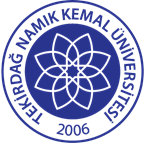 TNKÜ FEN-EDEBİYAT FAKÜLTESİ KİMYA BÖLÜMÜFOTOREAKTÖR CİHAZI KULLANMA TALİMATIDoküman No: EYS-TL-167TNKÜ FEN-EDEBİYAT FAKÜLTESİ KİMYA BÖLÜMÜFOTOREAKTÖR CİHAZI KULLANMA TALİMATIHazırlama Tarihi:13.04.2022TNKÜ FEN-EDEBİYAT FAKÜLTESİ KİMYA BÖLÜMÜFOTOREAKTÖR CİHAZI KULLANMA TALİMATIRevizyon Tarihi:--TNKÜ FEN-EDEBİYAT FAKÜLTESİ KİMYA BÖLÜMÜFOTOREAKTÖR CİHAZI KULLANMA TALİMATIRevizyon No:0TNKÜ FEN-EDEBİYAT FAKÜLTESİ KİMYA BÖLÜMÜFOTOREAKTÖR CİHAZI KULLANMA TALİMATIToplam Sayfa Sayısı:1Cihazın Markası/Modeli/ Taşınır Sicil NoKerman-UV18253.3.6/18/32247Kullanım AmacıKinetik reaksiyonlarda zamanla derişimin ne kadar degrade olduğunu saptamak.Sorumlusu	Prof. Dr. Yelda YALÇIN GÜRKANSorumlu Personel İletişim Bilgileri (e-posta, GSM)yyalcin@nku.edu.tr